Приложение 2к Порядку выдачи согласований субъектам хозяйствованияна право организации торговой деятельности, общественного питания и бытового обслуживания населения(пункты 2.9, 3.8) 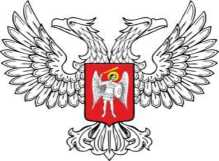 СОГЛАСОВАНИЕНА ПРАВО ОРГАНИЗАЦИИ ТОРГОВОЙ ДЕЯТЕЛЬНОСТИ, ОБЩЕСТВЕННОГО ПИТАНИЯ И БЫТОВОГО ОБСЛУЖИВАНИЯ НАСЕЛЕНИЯот «___»_______20___                                                                              №____Выдано _____________________________________________________________(наименование юридического лица, Ф.И.О. физического лица-предпринимателя)Идентификационный код юридического лица, идентификационный номер физического лица-предпринимателя _____________________________________Дата и номер регистрации субъекта хозяйствования________________________Тип объекта*_________________________________________________________Специализация, название объекта*______________________________________Адрес размещения объекта* ____________________________________________Режим работы ________________________________________________________Дата и номер сертификата соответствия, выданного органом, реализующим политику в сфере стандартизации, метрологии и сертификации ______________ ____________________________________________________________________*объект – объект торговли, общественного питания и бытового обслуживания населенияСубъект хозяйствования обязуется обеспечить:соответствие зданий, помещений, оборудования, предназначенных для использования в процессе осуществления деятельности в сфере торговли,  общественного питания и бытового обслуживания населения требованиям действующего законодательства; выполнение санитарного законодательства; соблюдение правил пожарной безопасности; содержание в надлежащем состоянии объекта и прилегающей к нему территории согласно правилам благоустройства; соблюдение трудового законодательства.Действительно до «____» __________ 201__ г глава/и.о. главы						администрации города (района)		(подпись)		Ф.И.О.М.П.